Publicado en Barcelona el 06/10/2022 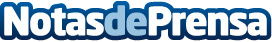 Crece el interés por viajar hasta la estratosfera y observar la Tierra a 30 kilómetros de distanciaYa son 600 las personas apuntadas para viajar en una cápsula y disfrutar de la experiencia única de contemplar la curvatura de la Tierra en un transporte espacial de emisiones de carbono ceroDatos de contacto:María José Vacas Roldán616078204Nota de prensa publicada en: https://www.notasdeprensa.es/crece-el-interes-por-viajar-hasta-la Categorias: Viaje Sociedad Turismo Emprendedores Movilidad y Transporte Innovación Tecnológica Otras ciencias http://www.notasdeprensa.es